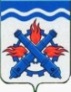 РОССИЙСКАЯ ФЕДЕРАЦИЯДУМА ГОРОДСКОГО ОКРУГА ВЕРХНЯЯ ТУРАШЕСТОЙ СОЗЫВСорок девятое заседаниеРЕШЕНИЕ №  34	21 апреля 2022 годаг. Верхняя ТураО подготовке к празднованию  Дня города в 2022 годуРуководствуюсь планом работы Думы городского округа Верхняя Тура на 2022 год, обсудив информацию главы Городского округа Верхняя Тура (вх.от 08.04.2022 № 77) о подготовке к празднованию Дня города в 2022 году, учитывая заключение депутатской комиссии по местному самоуправлению и социальной политике от 14.04.2022 № 12,ДУМА ГОРОДСКОГО ОКРУГА ВЕРХНЯЯ ТУРА, РЕШИЛА: Информацию о подготовке к празднованию Дня города в 2022 году принять к сведению (прилагается).Председатель Думы Городского округа Верхняя Тура					   И.Г. МусагитовПриложениек Решению Думы Городского округа Верхняя Тураот 21 апреля 2022 года № 34План мероприятий, посвященных 285-летию Верхней ТурыСоздание подарочного фотоальбома, посвященного 285-летию городаСоздание настольной игры, включающей в себя исторические сведения о достопримечательностях города.№Дата, период Наименование Аудитория Ответственные1.мартКонкурс настольных игр СОШ и ДОУОтдел управления образованием2.Апрель Конкурс видеороликовСОШ и ДОУОтдел управления образованием3.апрель Фестиваль детского творчества «Родники»Старшие дошкольники, младший и средний школьный возрастМБУК «ГЦКиД»4.Май Бал православных школаВоспитанники воскресной школы и отряд вожатых МБУ «Подростково-молодежный центр «Колосок»МБУК «ГЦКиД» МБУК «Центральная городская библиотека им. Ф.Ф.Павленкова»МБУ «ПМЦ «»Колосок»5.Май Музыкальная гостинаяДОУОтдел управления образованием6.Июнь-августФестиваль национальных кухонь "Барбекю"Жители городаМБУК «Киновидеоцентр «КульТУРА7.Июнь-июльЦикл интерактивных историй «Тихие улочки старого города» со старожилами улиц для всех жителейГородской лагерь с дневным пребыванием детейМБУ «Подростково-молодежный центр «Колосок»8.Июнь Караоке под открытым небомЖители городаМБУК «Киновидеоцентр «КульТУРА9.Июль - август" Фотосушка" на НабережнойЖители городаМБУК «Киновидеоцентр «КульТУРА1012 августаТоржественное собраниеРуководители и представители всех учреждений и предприятий городаМБУК «ГЦКиД»1113 августаДетская игровая программаКатегория 0+ МБУК «ГЦКиД»1213 августаТоржественное вручение знака «За заслуги перед городом» и Почетного жителя городаЖители городаМБУК «ГЦКиД»1313 августаФестиваль песни «Город… лето… шансон…»Жители от 18 лет и старшеМБУК «ГЦКиД»1413 августа  Фестиваль «Лучшая семья Верхней Туры-2022»Онлайн и оффлайн конкурсы для семей-участников (5-6 семей с детьми). Онлайн конкурсы в группе кинотеатра Вконтакте, оффлайн программы в мае, в июле, финал в августе.Семьи Верхней ТурыМБУК «Киновидеоцентр «КульТУРА»1513 августаПоказ уличного киноЖители городаМБУК «Киновидеоцентр «КульТУРА»1613 августаПраздничный фейерверкЖители города17Сентябрь- декабрьФестиваль-конкурс хореографического искусства «Танцы со звездами»средний возраст, взрослое населениеМБУК «ГЦКиД»